CADASIL/遺伝性脳小血管病 遺伝子解析 申込書 (ver. 1.2) CADASIL/遺伝性脳小血管病 遺伝子解析 申込書 (ver. 1.2) CADASIL/遺伝性脳小血管病 遺伝子解析 申込書 (ver. 1.2) CADASIL/遺伝性脳小血管病 遺伝子解析 申込書 (ver. 1.2) CADASIL/遺伝性脳小血管病 遺伝子解析 申込書 (ver. 1.2) CADASIL/遺伝性脳小血管病 遺伝子解析 申込書 (ver. 1.2) 依頼日：　 　　年　 　月　　 日依頼日：　 　　年　 　月　　 日依頼医師名：依頼医師名：依頼医師名：依頼医師名：依頼元連絡先住所：〒住所：〒住所：〒住所：〒住所：〒依頼元連絡先施設名：　　　　　　　　　　　　病院　　　　　　　　　科施設名：　　　　　　　　　　　　病院　　　　　　　　　科施設名：　　　　　　　　　　　　病院　　　　　　　　　科施設名：　　　　　　　　　　　　病院　　　　　　　　　科施設名：　　　　　　　　　　　　病院　　　　　　　　　科依頼元連絡先E-mail：E-mail：E-mail：E-mail：E-mail：患者情報 患者情報 患者情報 患者情報 患者情報 患者情報 フリガナ患者氏名: フリガナ患者氏名: 生年月日:  　   年　月　日生年月日:  　   年　月　日生年月日:  　   年　月　日ID:　　　  　　　フリガナ患者氏名: フリガナ患者氏名: 年齢：　　　　歳年齢：　　　　歳性別：□男性, □女性性別：□男性, □女性臨床診断名: □CADASIL、□その他(　　　　                          　　　　  )臨床診断名: □CADASIL、□その他(　　　　                          　　　　  )臨床診断名: □CADASIL、□その他(　　　　                          　　　　  )臨床診断名: □CADASIL、□その他(　　　　                          　　　　  )臨床診断名: □CADASIL、□その他(　　　　                          　　　　  )臨床診断名: □CADASIL、□その他(　　　　                          　　　　  )主訴: 主訴: 家族歴：□有(                 ), □無, □不明家族歴：□有(                 ), □無, □不明家族歴：□有(                 ), □無, □不明家族歴：□有(                 ), □無, □不明症候: □偏頭痛, □TIA, □脳梗塞, □脳出血, □認知症, □精神症状 (               )□てんかん発作, □網膜症, □その他 (                                          )症候: □偏頭痛, □TIA, □脳梗塞, □脳出血, □認知症, □精神症状 (               )□てんかん発作, □網膜症, □その他 (                                          )症候: □偏頭痛, □TIA, □脳梗塞, □脳出血, □認知症, □精神症状 (               )□てんかん発作, □網膜症, □その他 (                                          )症候: □偏頭痛, □TIA, □脳梗塞, □脳出血, □認知症, □精神症状 (               )□てんかん発作, □網膜症, □その他 (                                          )症候: □偏頭痛, □TIA, □脳梗塞, □脳出血, □認知症, □精神症状 (               )□てんかん発作, □網膜症, □その他 (                                          )症候: □偏頭痛, □TIA, □脳梗塞, □脳出血, □認知症, □精神症状 (               )□てんかん発作, □網膜症, □その他 (                                          )合併症 □高血圧症, □糖尿病, □脂質異常症, □虚血性心疾患, □閉塞性動脈硬化症, □喫煙, □心房細動, □ CKD(Ccr 50未満), □閉塞性睡眠時無呼吸症候群, □膠原病,  □血管炎, □その他 (      　　　                                     　　　 )合併症 □高血圧症, □糖尿病, □脂質異常症, □虚血性心疾患, □閉塞性動脈硬化症, □喫煙, □心房細動, □ CKD(Ccr 50未満), □閉塞性睡眠時無呼吸症候群, □膠原病,  □血管炎, □その他 (      　　　                                     　　　 )合併症 □高血圧症, □糖尿病, □脂質異常症, □虚血性心疾患, □閉塞性動脈硬化症, □喫煙, □心房細動, □ CKD(Ccr 50未満), □閉塞性睡眠時無呼吸症候群, □膠原病,  □血管炎, □その他 (      　　　                                     　　　 )合併症 □高血圧症, □糖尿病, □脂質異常症, □虚血性心疾患, □閉塞性動脈硬化症, □喫煙, □心房細動, □ CKD(Ccr 50未満), □閉塞性睡眠時無呼吸症候群, □膠原病,  □血管炎, □その他 (      　　　                                     　　　 )合併症 □高血圧症, □糖尿病, □脂質異常症, □虚血性心疾患, □閉塞性動脈硬化症, □喫煙, □心房細動, □ CKD(Ccr 50未満), □閉塞性睡眠時無呼吸症候群, □膠原病,  □血管炎, □その他 (      　　　                                     　　　 )合併症 □高血圧症, □糖尿病, □脂質異常症, □虚血性心疾患, □閉塞性動脈硬化症, □喫煙, □心房細動, □ CKD(Ccr 50未満), □閉塞性睡眠時無呼吸症候群, □膠原病,  □血管炎, □その他 (      　　　                                     　　　 )初発症候: 初発症候: 発症時期：　　　　　　年　　　　月発症時期：　　　　　　年　　　　月発症時期：　　　　　　年　　　　月発症時期：　　　　　　年　　　　月病歴: ※ 現在、使用中の内服薬一覧 (処方箋のコピーなど) を添付してください。病歴: ※ 現在、使用中の内服薬一覧 (処方箋のコピーなど) を添付してください。病歴: ※ 現在、使用中の内服薬一覧 (処方箋のコピーなど) を添付してください。病歴: ※ 現在、使用中の内服薬一覧 (処方箋のコピーなど) を添付してください。病歴: ※ 現在、使用中の内服薬一覧 (処方箋のコピーなど) を添付してください。病歴: ※ 現在、使用中の内服薬一覧 (処方箋のコピーなど) を添付してください。頭部MRI 頭部MRI 実施 (      　  　年　 　 月)、　□ 未実施実施 (      　  　年　 　 月)、　□ 未実施実施 (      　  　年　 　 月)、　□ 未実施実施 (      　  　年　 　 月)、　□ 未実施白質病変: □有 (□側脳室外側, □側頭極, □外包, □その他(                )), □無白質病変: □有 (□側脳室外側, □側頭極, □外包, □その他(                )), □無白質病変: □有 (□側脳室外側, □側頭極, □外包, □その他(                )), □無白質病変: □有 (□側脳室外側, □側頭極, □外包, □その他(                )), □無白質病変: □有 (□側脳室外側, □側頭極, □外包, □その他(                )), □無白質病変: □有 (□側脳室外側, □側頭極, □外包, □その他(                )), □無脳梗塞: □有 (□1～2ヵ所, □3ヵ所以上 (多い部位                        )), □無脳梗塞: □有 (□1～2ヵ所, □3ヵ所以上 (多い部位                        )), □無脳梗塞: □有 (□1～2ヵ所, □3ヵ所以上 (多い部位                        )), □無脳梗塞: □有 (□1～2ヵ所, □3ヵ所以上 (多い部位                        )), □無脳梗塞: □有 (□1～2ヵ所, □3ヵ所以上 (多い部位                        )), □無脳梗塞: □有 (□1～2ヵ所, □3ヵ所以上 (多い部位                        )), □無微小出血: □有  (□1～4ヵ所, □5ヵ所以上 (多い部位                     )), □無微小出血: □有  (□1～4ヵ所, □5ヵ所以上 (多い部位                     )), □無微小出血: □有  (□1～4ヵ所, □5ヵ所以上 (多い部位                     )), □無微小出血: □有  (□1～4ヵ所, □5ヵ所以上 (多い部位                     )), □無微小出血: □有  (□1～4ヵ所, □5ヵ所以上 (多い部位                     )), □無微小出血: □有  (□1～4ヵ所, □5ヵ所以上 (多い部位                     )), □無脳表ヘモジデリン沈着: □有, □無脳表ヘモジデリン沈着: □有, □無脳表ヘモジデリン沈着: □有, □無血管周囲腔の拡大: □有, □無血管周囲腔の拡大: □有, □無血管周囲腔の拡大: □有, □無萎縮: □有 (部位:              ), □無萎縮: □有 (部位:              ), □無萎縮: □有 (部位:              ), □無動脈瘤: □有 (部位:              ), □無動脈瘤: □有 (部位:              ), □無動脈瘤: □有 (部位:              ), □無※ 頭部MRIデータをCD-Rでご送付ください。※ 頭部MRIデータをCD-Rでご送付ください。※ 頭部MRIデータをCD-Rでご送付ください。※ 頭部MRIデータをCD-Rでご送付ください。※ 頭部MRIデータをCD-Rでご送付ください。※ 頭部MRIデータをCD-Rでご送付ください。依頼項目 依頼項目 依頼項目 依頼項目 依頼項目 依頼項目 □ NOTCH3遺伝子解析（Exon 3, 4解析）□ NGSパネルA解析（５遺伝子：NOTCH3, HTRA1, COL4A1, COL4A2, CSF1R）※ EDTA 採血管に採取した全血（5~7 mL）を2本、冷蔵でお送りください。※ 変異が検出されない場合は、病態に応じて遺伝性脳小血管病/白質脳症パネルB解析の実施を改めて相談致します。□ NOTCH3遺伝子解析（Exon 3, 4解析）□ NGSパネルA解析（５遺伝子：NOTCH3, HTRA1, COL4A1, COL4A2, CSF1R）※ EDTA 採血管に採取した全血（5~7 mL）を2本、冷蔵でお送りください。※ 変異が検出されない場合は、病態に応じて遺伝性脳小血管病/白質脳症パネルB解析の実施を改めて相談致します。□ NOTCH3遺伝子解析（Exon 3, 4解析）□ NGSパネルA解析（５遺伝子：NOTCH3, HTRA1, COL4A1, COL4A2, CSF1R）※ EDTA 採血管に採取した全血（5~7 mL）を2本、冷蔵でお送りください。※ 変異が検出されない場合は、病態に応じて遺伝性脳小血管病/白質脳症パネルB解析の実施を改めて相談致します。□ NOTCH3遺伝子解析（Exon 3, 4解析）□ NGSパネルA解析（５遺伝子：NOTCH3, HTRA1, COL4A1, COL4A2, CSF1R）※ EDTA 採血管に採取した全血（5~7 mL）を2本、冷蔵でお送りください。※ 変異が検出されない場合は、病態に応じて遺伝性脳小血管病/白質脳症パネルB解析の実施を改めて相談致します。□ NOTCH3遺伝子解析（Exon 3, 4解析）□ NGSパネルA解析（５遺伝子：NOTCH3, HTRA1, COL4A1, COL4A2, CSF1R）※ EDTA 採血管に採取した全血（5~7 mL）を2本、冷蔵でお送りください。※ 変異が検出されない場合は、病態に応じて遺伝性脳小血管病/白質脳症パネルB解析の実施を改めて相談致します。□ NOTCH3遺伝子解析（Exon 3, 4解析）□ NGSパネルA解析（５遺伝子：NOTCH3, HTRA1, COL4A1, COL4A2, CSF1R）※ EDTA 採血管に採取した全血（5~7 mL）を2本、冷蔵でお送りください。※ 変異が検出されない場合は、病態に応じて遺伝性脳小血管病/白質脳症パネルB解析の実施を改めて相談致します。文書による同意の有無：□ 有, □ 無　            ※ 同意書を同封してください。文書による同意の有無：□ 有, □ 無　            ※ 同意書を同封してください。文書による同意の有無：□ 有, □ 無　            ※ 同意書を同封してください。文書による同意の有無：□ 有, □ 無　            ※ 同意書を同封してください。文書による同意の有無：□ 有, □ 無　            ※ 同意書を同封してください。文書による同意の有無：□ 有, □ 無　            ※ 同意書を同封してください。熊本大学病院 脳神経内科、脳血管病センター 熊本大学病院 脳神経内科、脳血管病センター 熊本大学病院 脳神経内科、脳血管病センター 熊本大学病院 脳神経内科、脳血管病センター 熊本大学病院 脳神経内科、脳血管病センター 熊本大学病院 脳神経内科、脳血管病センター 解析対象チェック表（組み入れ基準） 解析対象チェック表（組み入れ基準） 解析対象チェック表（組み入れ基準） 解析対象チェック表（組み入れ基準） 解析対象チェック表（組み入れ基準） 解析対象チェック表（組み入れ基準） 【組み入れ項目（１つ以上に該当）】※ 該当する項目に、すべてチェックをしてください。□ CADASIL Scale 10点以上□ TIA/脳卒中の初発年齢が40歳未満□ ３親等以内に、TIA/脳卒中の初発年齢が50歳未満の家族歴（＋）□ ５個以上の微小出血（＋） もしくは ５個以上の皮質下梗塞（＋）□ PVHまたはDSWMHのグレード3以上の白質病変 【除外項目（全てに該当しない）】※ 該当しない項目に、すべてチェックをして下さい。□ TIA/脳卒中の初発年齢が70歳以上□ 複数の脳卒中リスクファクター（※ 高血圧、糖尿病、脂質異常症、喫煙、CKD（Ccr 50未満）、心房細動、虚血性心疾患、閉塞性動脈硬化症、中等度以上の閉塞性睡眠時無呼吸症候群のうち３個以上を有する。）□ 塞栓源が同定されている脳卒中 CADASIL Scale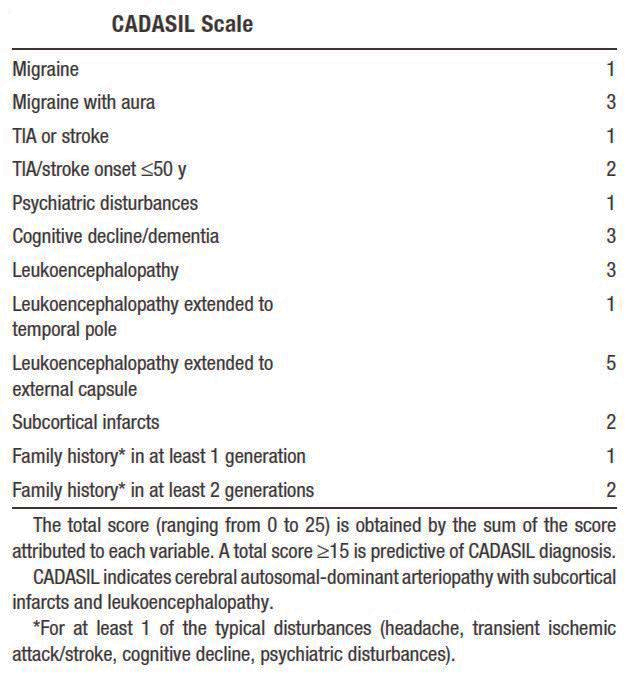 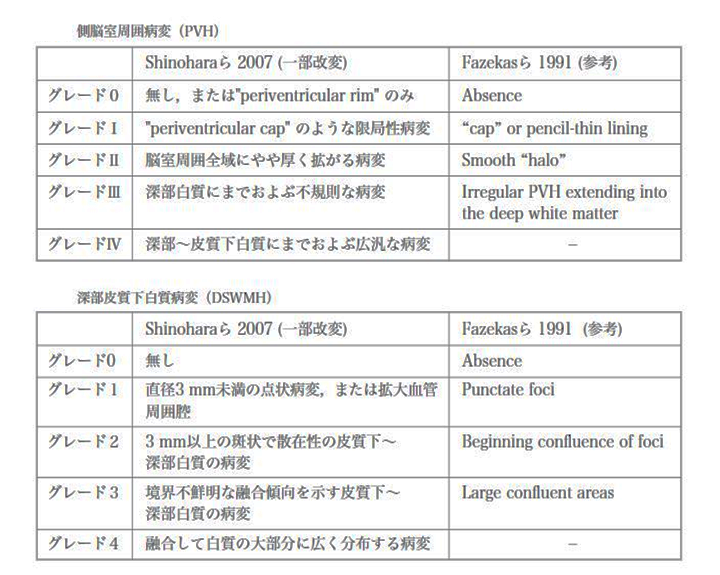 以下の何れかにチェックして下さい。□ 上記の組み入れ項目に１つ以上該当し除外項目に全て該当しない。□ 上記に該当しないが解析を希望する。 （理由：　　　　　　　　　　　　　　　　　　　　　　　　　　　　　　　　　）【組み入れ項目（１つ以上に該当）】※ 該当する項目に、すべてチェックをしてください。□ CADASIL Scale 10点以上□ TIA/脳卒中の初発年齢が40歳未満□ ３親等以内に、TIA/脳卒中の初発年齢が50歳未満の家族歴（＋）□ ５個以上の微小出血（＋） もしくは ５個以上の皮質下梗塞（＋）□ PVHまたはDSWMHのグレード3以上の白質病変 【除外項目（全てに該当しない）】※ 該当しない項目に、すべてチェックをして下さい。□ TIA/脳卒中の初発年齢が70歳以上□ 複数の脳卒中リスクファクター（※ 高血圧、糖尿病、脂質異常症、喫煙、CKD（Ccr 50未満）、心房細動、虚血性心疾患、閉塞性動脈硬化症、中等度以上の閉塞性睡眠時無呼吸症候群のうち３個以上を有する。）□ 塞栓源が同定されている脳卒中 CADASIL Scale以下の何れかにチェックして下さい。□ 上記の組み入れ項目に１つ以上該当し除外項目に全て該当しない。□ 上記に該当しないが解析を希望する。 （理由：　　　　　　　　　　　　　　　　　　　　　　　　　　　　　　　　　）【組み入れ項目（１つ以上に該当）】※ 該当する項目に、すべてチェックをしてください。□ CADASIL Scale 10点以上□ TIA/脳卒中の初発年齢が40歳未満□ ３親等以内に、TIA/脳卒中の初発年齢が50歳未満の家族歴（＋）□ ５個以上の微小出血（＋） もしくは ５個以上の皮質下梗塞（＋）□ PVHまたはDSWMHのグレード3以上の白質病変 【除外項目（全てに該当しない）】※ 該当しない項目に、すべてチェックをして下さい。□ TIA/脳卒中の初発年齢が70歳以上□ 複数の脳卒中リスクファクター（※ 高血圧、糖尿病、脂質異常症、喫煙、CKD（Ccr 50未満）、心房細動、虚血性心疾患、閉塞性動脈硬化症、中等度以上の閉塞性睡眠時無呼吸症候群のうち３個以上を有する。）□ 塞栓源が同定されている脳卒中 CADASIL Scale以下の何れかにチェックして下さい。□ 上記の組み入れ項目に１つ以上該当し除外項目に全て該当しない。□ 上記に該当しないが解析を希望する。 （理由：　　　　　　　　　　　　　　　　　　　　　　　　　　　　　　　　　）【組み入れ項目（１つ以上に該当）】※ 該当する項目に、すべてチェックをしてください。□ CADASIL Scale 10点以上□ TIA/脳卒中の初発年齢が40歳未満□ ３親等以内に、TIA/脳卒中の初発年齢が50歳未満の家族歴（＋）□ ５個以上の微小出血（＋） もしくは ５個以上の皮質下梗塞（＋）□ PVHまたはDSWMHのグレード3以上の白質病変 【除外項目（全てに該当しない）】※ 該当しない項目に、すべてチェックをして下さい。□ TIA/脳卒中の初発年齢が70歳以上□ 複数の脳卒中リスクファクター（※ 高血圧、糖尿病、脂質異常症、喫煙、CKD（Ccr 50未満）、心房細動、虚血性心疾患、閉塞性動脈硬化症、中等度以上の閉塞性睡眠時無呼吸症候群のうち３個以上を有する。）□ 塞栓源が同定されている脳卒中 CADASIL Scale以下の何れかにチェックして下さい。□ 上記の組み入れ項目に１つ以上該当し除外項目に全て該当しない。□ 上記に該当しないが解析を希望する。 （理由：　　　　　　　　　　　　　　　　　　　　　　　　　　　　　　　　　）【組み入れ項目（１つ以上に該当）】※ 該当する項目に、すべてチェックをしてください。□ CADASIL Scale 10点以上□ TIA/脳卒中の初発年齢が40歳未満□ ３親等以内に、TIA/脳卒中の初発年齢が50歳未満の家族歴（＋）□ ５個以上の微小出血（＋） もしくは ５個以上の皮質下梗塞（＋）□ PVHまたはDSWMHのグレード3以上の白質病変 【除外項目（全てに該当しない）】※ 該当しない項目に、すべてチェックをして下さい。□ TIA/脳卒中の初発年齢が70歳以上□ 複数の脳卒中リスクファクター（※ 高血圧、糖尿病、脂質異常症、喫煙、CKD（Ccr 50未満）、心房細動、虚血性心疾患、閉塞性動脈硬化症、中等度以上の閉塞性睡眠時無呼吸症候群のうち３個以上を有する。）□ 塞栓源が同定されている脳卒中 CADASIL Scale以下の何れかにチェックして下さい。□ 上記の組み入れ項目に１つ以上該当し除外項目に全て該当しない。□ 上記に該当しないが解析を希望する。 （理由：　　　　　　　　　　　　　　　　　　　　　　　　　　　　　　　　　）【組み入れ項目（１つ以上に該当）】※ 該当する項目に、すべてチェックをしてください。□ CADASIL Scale 10点以上□ TIA/脳卒中の初発年齢が40歳未満□ ３親等以内に、TIA/脳卒中の初発年齢が50歳未満の家族歴（＋）□ ５個以上の微小出血（＋） もしくは ５個以上の皮質下梗塞（＋）□ PVHまたはDSWMHのグレード3以上の白質病変 【除外項目（全てに該当しない）】※ 該当しない項目に、すべてチェックをして下さい。□ TIA/脳卒中の初発年齢が70歳以上□ 複数の脳卒中リスクファクター（※ 高血圧、糖尿病、脂質異常症、喫煙、CKD（Ccr 50未満）、心房細動、虚血性心疾患、閉塞性動脈硬化症、中等度以上の閉塞性睡眠時無呼吸症候群のうち３個以上を有する。）□ 塞栓源が同定されている脳卒中 CADASIL Scale以下の何れかにチェックして下さい。□ 上記の組み入れ項目に１つ以上該当し除外項目に全て該当しない。□ 上記に該当しないが解析を希望する。 （理由：　　　　　　　　　　　　　　　　　　　　　　　　　　　　　　　　　）熊本大学病院 脳神経内科、脳血管病センター熊本大学病院 脳神経内科、脳血管病センター熊本大学病院 脳神経内科、脳血管病センター熊本大学病院 脳神経内科、脳血管病センター熊本大学病院 脳神経内科、脳血管病センター熊本大学病院 脳神経内科、脳血管病センター